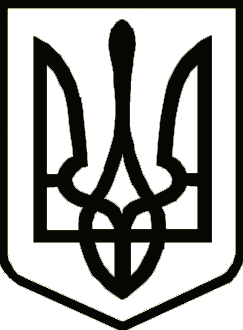  УкраїнаНОВГОРОД-СІВЕРСЬКА РАЙОННА РАДА    ЧЕРНІГІВСЬКОЇ ОБЛАСТІРІШЕННЯ(тридцять друга (позачергова) сесія сьомого скликання)22 листопада 2019 року                                                                            № 521 м. Новгород-Сіверський                                                                             Про припинення юридичної особи в результаті її ліквідації – Лісконогівської загальноосвітньої школи І-ІІ ступенів Новгород-Сіверської районної ради Чернігівської області З метою оптимізації мережі закладів освіти району та раціонального використання коштів районного бюджету, відповідно до статті 25 Закону України «Про освіту», статті 11 Закону України «Про загальну середню освіту», статей 104, 105, 110, 111 Цивільного кодексу України, керуючись статтею 43 Закону України «Про місцеве самоврядування в Україні», районна рада вирішила:	1. Припинити юридичну особу – Лісконогівську загальноосвітню школу І-ІІ ступенів Новгород-Сіверської районної ради Чернігівської області в результаті її ліквідації.	2. Утворити ліквідаційну комісію з припинення юридичної особи в результаті її ліквідації – Лісконогівської загальноосвітньої школи І-ІІ ступенів   Новгород-Сіверської районної ради Чернігівської області згідно з додатком.	3. Голові ліквідаційної комісії з припинення юридичної особи в результаті її ліквідації:	1) здійснити в установленому законодавством порядку заходи щодо припинення юридичної особи в результаті її ліквідації; 	2) забезпечити збереження майна, матеріальних цінностей, архівних документів, справ поточного діловодства Лісконогівської загальноосвітньої школи І-ІІ ступенів Новгород-Сіверської районної ради Чернігівської області; 	3) подати на затвердження сесії Новгород-Сіверської районної ради Чернігівської області ліквідаційний баланс вищезазначеного закладу. 4. Комунальній установі «Новгород-Сіверський районний центр обслуговування закладів освіти» Новгород-Сіверської районної ради Чернігівської області забезпечити:1) дотримання соціально-правових гарантій працівників Лісконогівської загальноосвітньої школи І-ІІ ступенів Новгород-Сіверської районної ради Чернігівської області;2) приймання-передачу матеріальних цінностей, архівних документів, справ поточного діловодства Лісконогівської загальноосвітньої школи І-ІІ ступенів  Новгород-Сіверської районної ради Чернігівської області до Грем’яцької загальноосвітньої школи І-ІІІ ступенів Новгород-Сіверської районної ради Чернігівської області. 	5. Встановити, що претензії кредиторів приймаються протягом двох місяців з дня оприлюднення повідомлення про рішення щодо припинення юридичної особи в результаті її ліквідації.	6. Контроль за виконанням рішення покласти на постійну комісію районної ради з питань бюджету та управління об’єктами комунальної власності району.Голова районної ради                                                              В. М. КауфманПогоджено:Заступник голови Новгород-Сіверської районної державної адміністрації                                               Н.М. ЧугаєваНачальник відділу інформаційноїдіяльності, комунікацій з громадськістю таправового забезпечення Новгород-Сіверськоїрайонної державної адміністрації                                              Ю.М. БілийНачальник відділу з юридичних питаньта комунальної власності   виконавчогоапарату Новгород-Сіверської   районної ради Чернігівської області                             			   Т.В. Щепочкіна